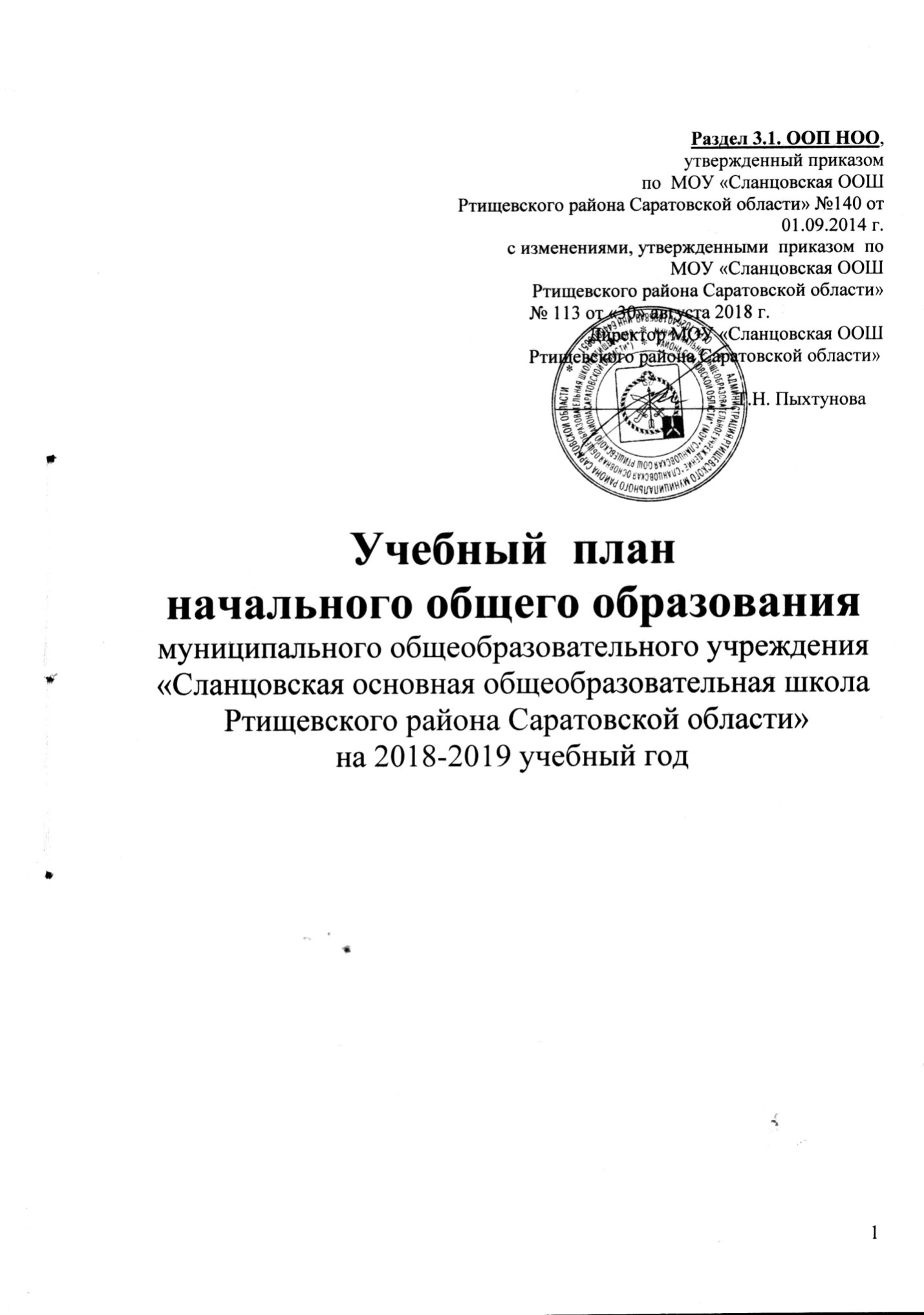 Пояснительная записка к учебному плануначального общего образованияМОУ «Сланцовская ООШ Ртищевского района Саратовской области»на 2018-2019 учебный год1. Общие положенияУчебный план начального общего образования МОУ «Сланцовская ООШ Ртищевского района Саратовской области» (далее - учебный план), реализующей основную образовательную программу начального общего образования, является документом, который определяет перечень, трудоемкость, последовательность и распределение по периодам обучения учебных предметов, курсов, дисциплин (модулей), практики, иных видов учебной деятельности и, если иное не установлено Федеральным законом"Об образовании в РФ", формы промежуточной аттестации обучающихся.Учебный план начального общего образования МОУ «Сланцовская ООШ  Ртищевского района Саратовской области»является локальным нормативным правовым актом и неотъемлемой частью организационного раздела основной образовательной программы начального общего образования. Учебный план начального общего образования МОУ «Сланцовская ООШ  Ртищевского района Саратовской области»на 2018-2019 учебный год разработан в преемственности с планом   2017-2018 учебного года, в соответствии с санитарно-эпидемиологическими правилами и нормативами  СанПиН 2.4.2.2821-10 «Санитарно-эпидемиологические требования к условиям и организации обучения в общеобразовательных учреждениях», утвержденными постановлением Главного государственного санитарного  врача Российской Федерации от 29.12.2010 г. №189 (в ред. Постановления Главного государственного санитарного врача РФ №81 от 24.12.2015 г.).Содержание и структура учебного плана начального общего образования определяются требованиями: Федерального  закона «Об образовании в Российской Федерации» №273 – ФЗ от 21 декабря 2012 года с изменениями;федерального государственного образовательного стандарта начального общего образования (утвержден приказом Минобрнауки России от 6.10.2009 г. № 373, зарегистрирован в Минюсте России 22.12.2009 г., регистрационный номер 15785) в действующей редакции;приказа Министерства образования и науки Российской Федерации от 30.08.2013 № 1015 «Об утверждении порядка организации и  осуществления образовательной деятельности по основным общеобразовательным программам - образовательным программам начального общего, основного общего и среднего общего образования»; письма  Департамента общего образования Минобрнауки РФ от 12 мая 2011 г. № 03-296 «Об организации внеурочной деятельности при введении федерального государственного образовательного стандарта общего образования»;  письма  Минобрнауки РФ от 09.02.2012 года № 102/03 «О введении курса ОРКСЭ с 1 сентября 2012 года» ;письма  Минобрнауки   РФ от 08.10.2010 года № ИК-1494/19 «О введении третьего часа физической культуры»;нормативно-правовых актов министерства образования Саратовской области, регламентирующие  деятельность образовательных организаций региона;целями, спецификой и задачами, сформулированными в основной образовательной программе начального общего образования, в Уставе МОУ «Сланцовская ООШ Ртищевского района Саратовской области», годовом плане работы ОО, программе развития.В соответствии с ФГОС НОО количество учебных занятий за 4 учебных года не может составлять менее 2904 часов и более 3345 часов. Количество учебных занятий за 4 учебных года в МОУ «Сланцовская ООШ  Ртищевского района  Саратовской области» составляет 3039 часов. Учебный план состоит из двух частей — обязательной части и части, формируемой участниками образовательных отношений. Обязательная часть учебного плана составляет 80% от объема ООП НОО, часть, формируемая участниками образовательных отношений- 20%.Обязательная часть учебного плана определяет:состав учебных предметов обязательных предметных областей: русский язык и литературное чтение, иностранный язык математика и информатика, обществознание и естествознание (окружающий мир), основы религиозных культур и светской этики (ОРКСЭ)  (выбор модуля, изучаемого в рамках курса ОРКСЭ, осуществляется родителями (законными представителями) обучающихся на основании письменных заявлений и фиксируются протоколами родительских собраний), искусство, технология, физическая культура;учебное время, отводимое на изучение предметов по классам (годам) обучения;общий объем нагрузки и максимальный объем аудиторной нагрузки учащихся.Обязательная часть учебного плана отражает содержание образования, которое обеспечивает достижение важнейших целей современного  начального общего образования:- формирование гражданской идентичности обучающихся, приобщение их к общекультурным, национальным и этнокультурным ценностям;- готовность обучающихся к продолжению образования на последующих уровнях основного общего образования, их приобщение к информационным технологиям;- формирование здорового образа жизни, элементарных правил поведения в экстремальных ситуациях;- личностное развитие обучающегося в соответствии с его индивидуальностью..Организация образовательной деятельности осуществляется на основе системно-деятельностного подхода, а система оценки обеспечивает индивидуальные достижения обучающихся.Обязательные предметные области и основные задачи реализации содержания предметных областей: Режим образовательной деятельности устанавливается в соответствии с нормами  СанПиН  2.4.2.2821-10 (постановление главного государственного санитарного врача РФ от 29.12.2010 г. № 189, зарегистрированного в Минюсте России 03.03.2011 г., регистрационный номер 19993) в действующей редакции.Продолжительность учебной недели в 1-4 классах составляет 5 дней.Продолжительность учебного года в 1 классах – 33 учебные недели, во 2-4 классах –  34 учебные недели.Продолжительность каникул устанавливается в течение учебного года – не менее 30 календарных дней, летом не менее 8 недель. Для обучающихся в 1 классе устанавливаются в течение года дополнительные недельные каникулы.Учебные занятия организованы в 1 смену. Начало учебных занятий  - 8.30.Учебный год в школе разделен на четверти. Обучающиеся 1 класса не оцениваются. Перевод их в следующий класс осуществляется при положительном усвоении пройденного материала. С целью реализации постепенного наращивания учебной нагрузки при «ступенчатом» режиме обучения в 1 полугодии в 1 классе обеспечивается организация адаптационного периода:по 3 урока в день по 35 мин. каждый в сентябре – октябре;по 4 урока в день по 35 мин. каждый в ноябре – декабре;по 4 урока по 40 мин. каждый в январе - маеВ сентябре-октябре 4 урок в 1 классах проводится в форме: урок-экскурсия;урок-игра;урок-театрализация;урок-путешествие;урок-импровизация и т.п.Продолжительность урока  во 2-4 классах – 40 мин.Максимальная недельная нагрузка  обучающихся школы соответствует нормам, определенными СанПиНом и соответствует по классам:1 классы – 21 час;2-4 классы – 23 часа.Максимально допустимая нагрузка в течение дня: - для учащихся 1-х классов - не должна превышать 4 уроков и 1 раз в неделю  5 уроков за счет урока физической культуры; - для учащихся 2-4-х классов - 5 уроков и один раз в неделю 6 уроков за счет урока физической культуры; Объем домашних заданий (по всем предметам) не должен превышать в астрономических часах: в 1 классах (со 2 полугодия) – до 1 часа;во 2 классах –  до 1,5 часа;в 3-4 классах –  до 2 часов.Для реализации потенциала обучающихся (одаренных детей, детей с ограниченными возможностями здоровья) могут разрабатываться индивидуальные учебные планы с участием самих обучающихся и их родителей (законных представителей).14.  Учебный план реализует основную образовательную программу начального общего образования и отражает особенности образовательной программы начального общего образования Образовательной системы «Школа России» в 1-4 классах.15.  Часть учебного плана, формируемая участниками образовательной деятельности, определяет содержание образования, обеспечивающего реализацию интересов и потребностей обучающихся, их родителей (законных представителей), образовательной организации, учредителя образовательной организации.16. Время, отводимое на часть учебного плана, формируемая участниками образовательной деятельности,   используется:В 1 классе - 1 час на увеличение часов предмета «Русский язык» (предметная область «Русский язык и литературное чтение») с целью развития и совершенствования всех видов речевой деятельности: чтения, письма, слушания, говорения; формирования элементарной лингвистической компетенции; формирования функционально грамотной личности.Во 2 классе - 1 час на увеличение часов предмета «Русский язык» (предметная область «Русский язык и литературное чтение») с целью развития и совершенствования грамматического строя речи: наблюдение над связью слов в предложении, над построением простых  и сложных предложений, предложений с прямой речью, с однородными членами; над правильностью употребления форм слов, их грамматической сочетаемостью.В 3 классе – 1 час  на увеличение часов предмета «Русский язык» (предметная область «Русский язык и литературное чтение») с целью формирования у обучающихся представления о языке как составляющей целостной научной картины мира; знаково-символического и логического мышления на базе основных положений науки о языке; формирования коммуникативной компетентности.В 4 классе – 1 час  на увеличение часов предмета «Русский язык» (предметная область «Русский язык и литературное чтение») с целью воспитания потребности пользоваться всем языковым богатством, совершенствовать свою устную и письменную речь, делать ее правильной, точной, богатой.В 2018-2019 учебном году в 4 классах  МОУ «Сланцовская ООШ Ртищевского района Саратовской области» согласно заявлениям родителей (законных представителей)  изучается модуль «Основы православной культуры».В 2018-2019 учебном году предусматривается промежуточная аттестация обучающихся начального общего образования  по следующим предметам с учетом форм и способа ее осуществления. Учебный  план начального общего образованияна 2018-2019 учебный годгодовой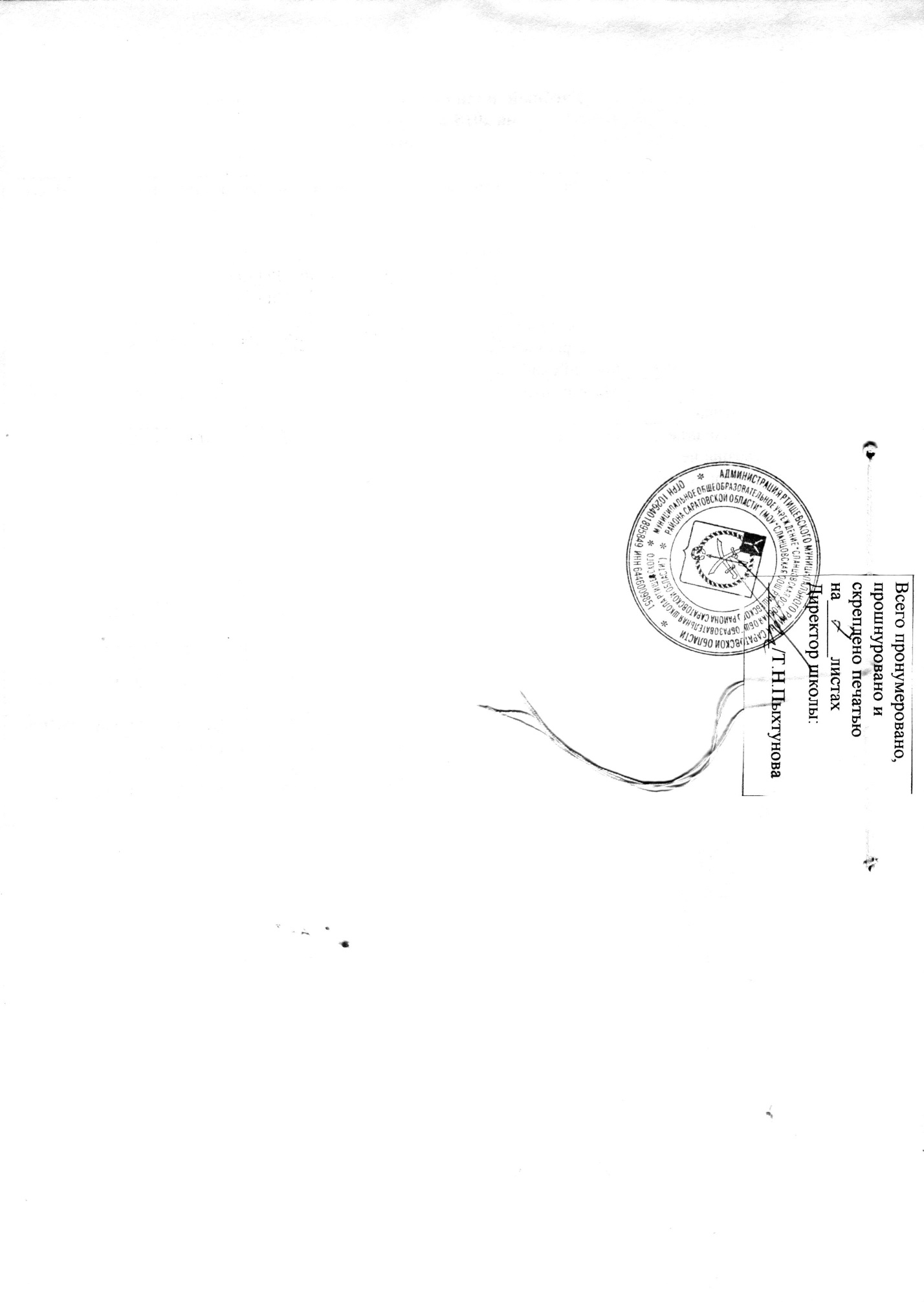 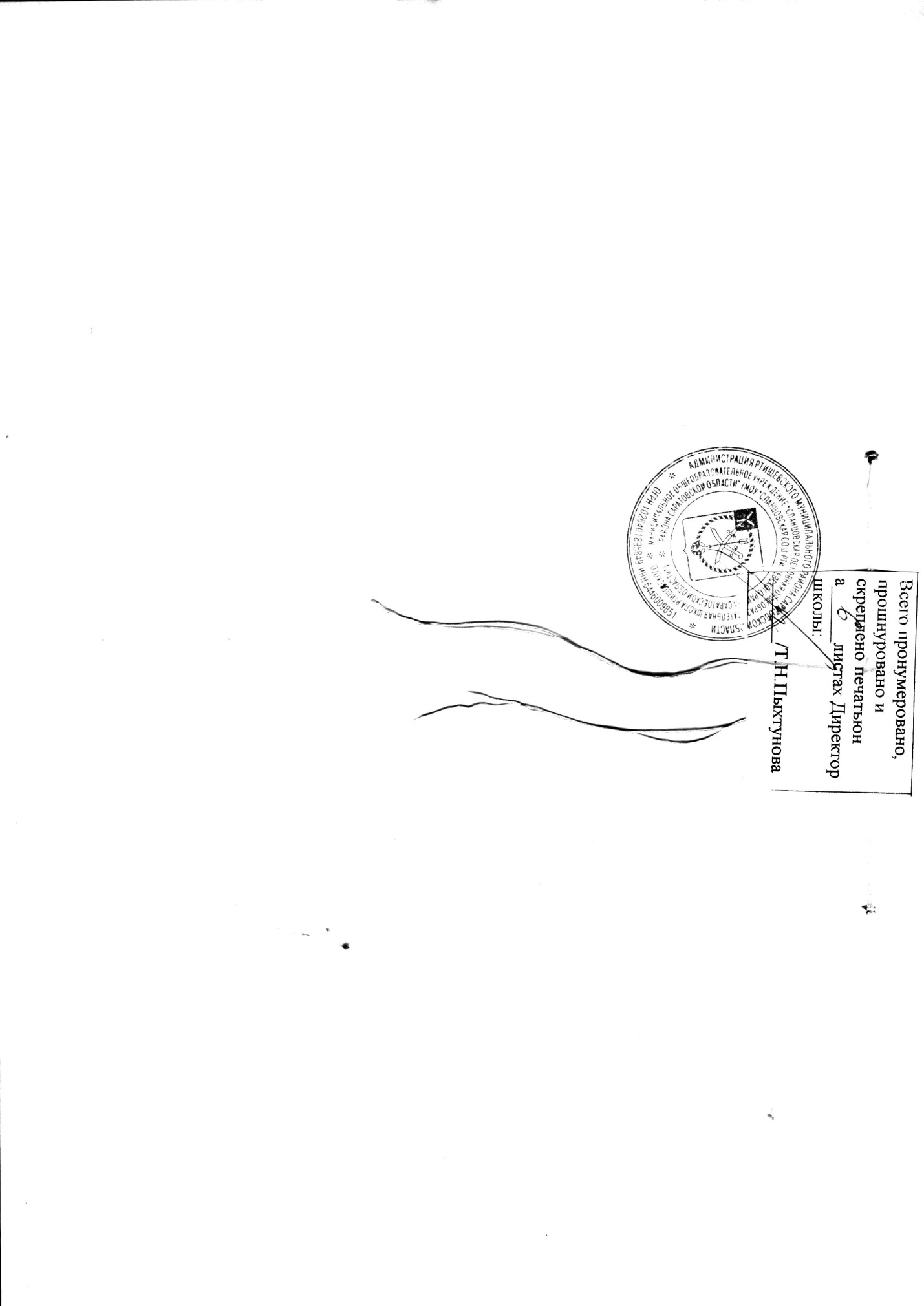 № п/пПредметные областиОсновные задачи реализации содержания1Русский язык и литературное чтениеФормирование первоначальных представлений о русском языке как государственном языке Российской Федерации, как средстве общения людей разных национальностей в России и за рубежом. Развитие диалогической и монологической устной и письменной речи, коммуникативных умений, нравственных и эстетических чувств, способностей к творческой деятельности.2Иностранный языкФормирование дружелюбного отношения и толерантности к носителям другого языка на основе знакомства с жизнью своих сверстников в других странах, с детским фольклором и доступными образцами детской художественной литературы, формирование начальных навыков общения в устной и письменной форме с носителями иностранного языка, коммуникативных умений, нравственных и эстетических чувств, способностей к творческой деятельности на иностранном языке3Математика и информатикаРазвитие математической речи, логического и алгоритмического мышления, воображения, обеспечение первоначальных представлений о компьютерной грамотности4Обществознание и естествознание (Окружающий мир)Формирование уважительного отношения к семье, населенному пункту, региону, России, истории, культуре, природе нашей страны, ее современной жизни. Осознание ценности, целостности и многообразия окружающего мира, своего места в нем. Формирование модели безопасного поведения в условиях повседневной жизни и в различных опасных и чрезвычайных ситуациях. Формирование психологической культуры и компетенции для обеспечения эффективного и безопасного взаимодействия в социуме.5Основы религиозных культур и светской этикиВоспитание способности к духовному развитию, нравственному самосовершенствованию. Формирование первоначальных представлений о светской этике, об отечественных традиционных религиях, их роли в культуре, истории и современности России.6ИскусствоРазвитие способностей к художественно-образному, эмоционально-ценностному восприятию произведений изобразительного и музыкального искусства, выражению в творческих работах своего отношения к окружающему миру.7ТехнологияФормирование опыта как основы обучения и познания, осуществление поисково-аналитической деятельности для практического решения прикладных задач с использованием знаний, полученных при изучении других учебных предметов, формирование первоначального опыта практической преобразовательной деятельности.8Физическая культураУкрепление здоровья, содействие гармоничному физическому, нравственному и социальному развитию, успешному обучению, формирование первоначальных умений саморегуляции средствами физической культуры. Формирование установки на сохранение и укрепление здоровья, навыков здорового и безопасного образа жизни.КлассУчебные предметыФорма проведения промежуточной аттестации2клРусский языкДиктант с грамматическим заданием2клМатематика Контрольная работа3 кл. Русский языкДиктант с грамматическим заданием3 кл. Математика Контрольная работа4 кл. Русский языкВПР4 кл. Математика ВПР4 кл. Окружающий мир (человек, природа, общество)ВПРПредметные областиУчебные предметы                  классыКоличество часов в неделюКоличество часов в неделюКоличество часов в неделюКоличество часов в неделюВсегоПредметные областиУчебные предметы                  классы1 кл.2 кл.3 кл.4 кл.ВсегоОбязательная частьОбязательная частьОбязательная частьОбязательная частьОбязательная частьОбязательная частьРусский язык и литературно чтениеРусский язык4/1324/1364/1364/13616/540Русский язык и литературно чтениеЛитературное чтение4/1324/1364/1363/102506Иностранный языкИностранный язык (английский язык)-2/682/682/686/204Математика и информатикаМатематика 4/1324/1364/1364/13616/540Обществознание и естествознание (окружающий мир)Окружающий мир (человек, природа, общество)2/662/682/682/688/270Основы религиозной культуры и светской этикиОсновы религиозной культуры и светской этики( Модуль ОПК)---1/341/34ИскусствоМузыка 1/331/341/341/344/135ИскусствоИзобразительное искусство1/331/341/341/344/135ТехнологияТехнология1/331/341/341/344/135Физическая культураФизическая культура3/993/1023/1023/10212/405ИТОГО:20/66022/74822/74822/74886/2904Часть, формируемая участниками образовательного процессаЧасть, формируемая участниками образовательного процессаЧасть, формируемая участниками образовательного процессаЧасть, формируемая участниками образовательного процессаЧасть, формируемая участниками образовательного процессаЧасть, формируемая участниками образовательного процессаРусский язык 1/331/341/341/344/135Максимально допустимая годовая нагрузкаМаксимально допустимая годовая нагрузка21/69323/78223/78223/78290/3039